Your recent request for information is replicated below, together with our response.1. The number of offences your force recorded of out-of-control dogs causing injury for the calendar years from 2014-2022 and for the current year (2023) to date. 2. The number of seizures of dogs by your force for each of the calendar years 2014-2022 and for the current calendar year (2023) to date. 3. Please break down the breeds of the dogs in each of the years in (2) above 4. Of the dogs in each of the years in (2) above, how many were seized as a result of being dangerously out of control? 5. Of the dogs in each of the years in (2) above how many were seized on suspicion of being a banned breed?6. Of the dogs in each of the years in (4) above how many were confirmed to be a banned breed? Having considered your request in terms of the above Act, I regret to inform you that I am unable to provide you with the information you have requested, as it would prove too costly to do so within the context of the fee regulations.  As you may be aware the current cost threshold is £600 and I estimate that it would cost well in excess of this amount to process your request. As such, and in terms of Section 16(4) of the Freedom of Information (Scotland) Act 2002 where Section 12(1) of the Act (Excessive Cost of Compliance) has been applied, this represents a refusal notice for the information sought.By way of explanation, the crime recording systems used by Police Scotland have no facility whereby this level of information can be easily extracted. Case by case assessment of all Dangerous Dog related offences would have to be carried out and the required details extracted. As illustrated by our published recorded and detected crime statistics this would involve individually examining a vast number of crime reports for the time period specified – an exercise which I estimate would far exceed the cost limit set out in the Fees Regulations.If you require any further assistance please contact us quoting the reference above.You can request a review of this response within the next 40 working days by email or by letter (Information Management - FOI, Police Scotland, Clyde Gateway, 2 French Street, Dalmarnock, G40 4EH).  Requests must include the reason for your dissatisfaction.If you remain dissatisfied following our review response, you can appeal to the Office of the Scottish Information Commissioner (OSIC) within 6 months - online, by email or by letter (OSIC, Kinburn Castle, Doubledykes Road, St Andrews, KY16 9DS).Following an OSIC appeal, you can appeal to the Court of Session on a point of law only. This response will be added to our Disclosure Log in seven days' time.Every effort has been taken to ensure our response is as accessible as possible. If you require this response to be provided in an alternative format, please let us know.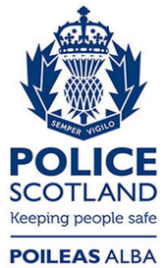 Freedom of Information ResponseOur reference:  FOI 23-2566Responded to:  20th October 2023